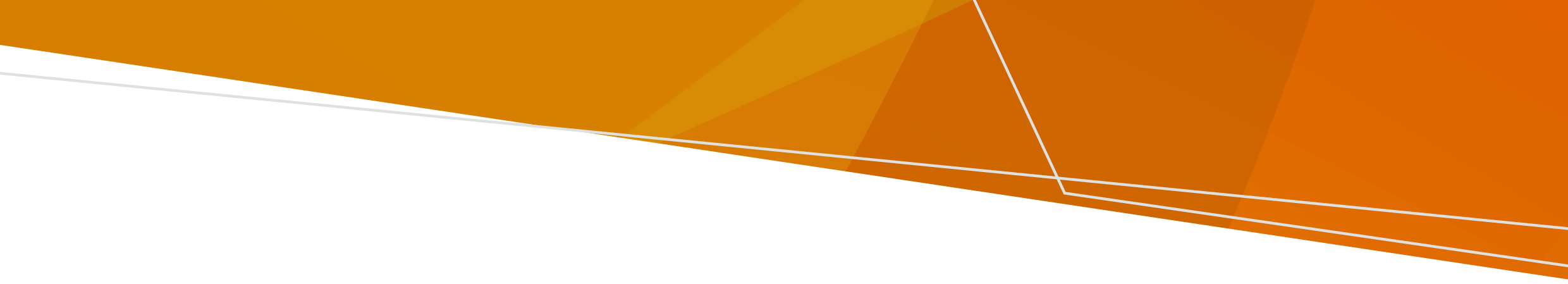 После поплава, може да помине време пред струјата да биде повторно вклучена. Користете ги следните совети што може да правите ако снема струја.Совети за безбедно чување хранаПрекини на снабдувањето со струја може да влијаат на вашата храна, затоа:префлете ја храната од фрижидерот (fridge) во замрзнувачот (freezer) држете ја храната што е можно постудена така што врз спакуваната храна ќе ставите мраз во ќесиња (bagged ice) или покривка за изолација (insulating blanket)ако храната е сè уште студена на допир (постудена од 5°C), таа е безбедна за користењеако храната веќе не е студена на допир, таа може да се задржи и да се јаде во период од најмногу четири часа; подолго од тој период храната мора да се фрли или да се изеде зготвенатоплата храна изедете ја во периодот од четири часа откако била жешка или фрлете јаако струјата дојде додека замрзнатата храна е сè уште во цврста состојба, безбедно е одново да се замрзне. Совети за користење на генератор на струјаГенераторите често се користат кога нема струја. Користете ги овие совети пред да користите генератор: обезбедете генераторите на бензин или дизел гориво да се користат во добро проветрени надворешни простори затоа што, во спротивно, може да предизвикаат труење со јаглероден моноксид, од што може да станете многу болниподвижни или генератори за употреба на отворено не користете внатре во вашиот дом, затоа што тоа може да предизвикаат труење со јаглероден моноксид, електричен удар или пожаринсталирајте перманентни генератори затоа што се најсоодветни за дополнително производство на струја. чувајте го генераторот на суво место. Бензинот треба да го чувате надвор, во заштитен простор.не го допирајте генераторот со водени рацепред да го вклучите генераторот, проверете да не се оштетени каблите или другата електрична инсталацијаисклучете го генераторот и оставете го да се излади пред повторно да сипате гориво. Бензин истурен на жешки делови од моторот може да предизвик пожар.електричните апарати поврзете ги со генераторот со добро изолиран (heavy-duty) продолжен кабел не се обидувајте да вклучите струја во домашната електрична мрежа така што ќе го вклучите генераторот во приклучок на ѕидот од домот. Побарајте помошЗа информации за безбедно користење на гас или струја, јавете се на Energy Safe Victoria на 9203 9700 или видете на www.esv.vic.gov.au За пријавување на течење на гас, јавете се на 132 771.За да ја добиете оваа публикација во достапен формат, пратете имејл на pph.communications@health.vic.gov.auИсклучена струја после поплаваИнформации за исклучувања на струјата после поплаваMacedonian | MакедонскиOFFICIAL